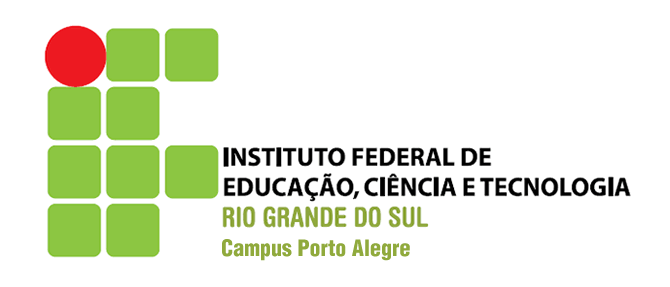 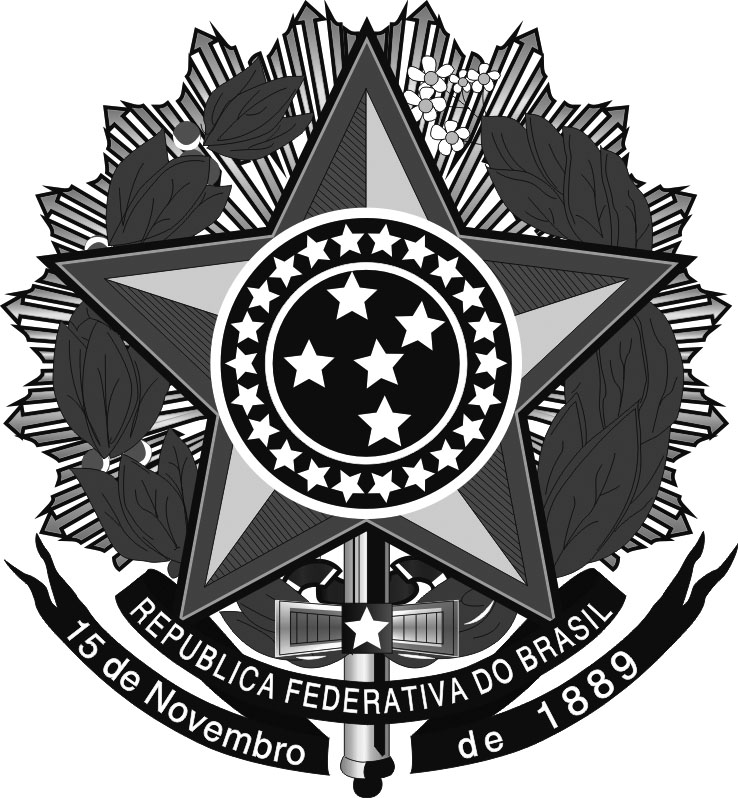 Ministério da EducaçãoSecretaria de Educação Profissional e TecnológicaInstituto Federal de Educação, Ciência e Tecnologia do Rio Grande do SulCâmpus Porto AlegreANEXO IV – Edital -72/2015FORMULÁRIO SOCIODEMOGRÁFICOPROGRAMA DE BENEFÍCIOS - ASSISTÊNCIA ESTUDANTIL 2015/2FORMULÁRIO SOCIODEMOGRAFICOI – Benefícios solicitados nesse Edital;  (       ) Auxílio Alimentação(       ) Auxílio Moradia(       ) Auxílio Transporte(       ) Auxílio Aos Estudantes Pais(       ) Auxílio Material de EnsinoII – Dados de identificação do estudanteIII – Dados de EscolaridadeIV – Informações sobre os Familiares do estudante:Estado Civil dos Pais:   Casados?   (   ) Sim  (  )Não          Separados?   (   ) Sim   (   ) NãoGrau de instrução da mãe: (   ) Não alfabetizada     (   ) da 1ª a 4ª série    (   ) da 5ª a 8ª série   (   ) EnsinoMédio completo(   ) Ensino Médio Completo      (   ) Ensino Superior incompleto     (   ) Ensino superior completo     (   ) Pós- GraduaçãoGrau de instrução do pai: (   ) Não alfabetizada      (   ) da 1ª a 4ª série    (   ) da 5ª a 8ª série   (   ) EnsinoMédio completo(   ) Ensino Médio Completo      (   ) Ensino Superior incompleto     (   ) Ensino superior completo     (   ) Pós- GraduaçãoPai ou mãe falecidos? (   ) Não     (   ) Sim       Quem e há quanto tempo?V – Situação Socioeconômica Familiar (Considera-se grupo familiar o conjunto de pessoas que vivem em uma mesma moradia e/ou que vivem com a renda bruta mensal familiar.):VI – Aspectos de saúdeVII – HabitaçãoReside  com:  (    )  a  família           (    )    parentes           (    )  sozinho               (    )  outros  (especificar)Situação de moradia da mãe: (  ) própria  (  ) alugada / valor: 	(  ) cedida    (  ) financiada/ valor:(  ) em área verde / ocupação irregular  (  ) outros (especificar)Situação de moradia do pai: (  ) própria  (  ) alugada / valor: 	(  ) cedida    (  ) financiada/ valor:(  ) em área verde / ocupação irregular  (  ) outros (especificar)VIII – Resumo das despesas mensais fixas (anexe comprovantes):IX – Descreva neste espaço as informações que julgue importantes:• Fico ciente de que o preenchimento deste Formulário não significa deferimento de qualquer benefício.• Autorizo a Instituição a solicitar outros documentos e realizar entrevistas e/ou visitas domiciliares.• Declaro que as informações prestadas neste Formulário são verdadeiras.Data:         /          / 	Assinatura do alunoNome:Nome:Nome:Nome:Nome:Nome:Nome:Nome:Nome:Nome:Nome:Nome:Nome:Nome:Nome:Nome:Nome:Nome:Curso:Curso:Curso:Curso:TurnoTurnoMatrículaMatrículaMatrículaMatrículaSemestreSemestreSemestreSemestreSemestreRGRGRGCurso:Curso:Curso:Curso:TurnoTurnoMatrículaMatrículaMatrículaMatrículaSemestreSemestreSemestreSemestreSemestreCPFCPFCPFComo você se considera:(    ) preto             (     ) branco              (    ) indígena               (   ) amarelo             (    ) pardoComo você se considera:(    ) preto             (     ) branco              (    ) indígena               (   ) amarelo             (    ) pardoComo você se considera:(    ) preto             (     ) branco              (    ) indígena               (   ) amarelo             (    ) pardoComo você se considera:(    ) preto             (     ) branco              (    ) indígena               (   ) amarelo             (    ) pardoComo você se considera:(    ) preto             (     ) branco              (    ) indígena               (   ) amarelo             (    ) pardoComo você se considera:(    ) preto             (     ) branco              (    ) indígena               (   ) amarelo             (    ) pardoComo você se considera:(    ) preto             (     ) branco              (    ) indígena               (   ) amarelo             (    ) pardoComo você se considera:(    ) preto             (     ) branco              (    ) indígena               (   ) amarelo             (    ) pardoComo você se considera:(    ) preto             (     ) branco              (    ) indígena               (   ) amarelo             (    ) pardoComo você se considera:(    ) preto             (     ) branco              (    ) indígena               (   ) amarelo             (    ) pardoComo você se considera:(    ) preto             (     ) branco              (    ) indígena               (   ) amarelo             (    ) pardoComo você se considera:(    ) preto             (     ) branco              (    ) indígena               (   ) amarelo             (    ) pardoComo você se considera:(    ) preto             (     ) branco              (    ) indígena               (   ) amarelo             (    ) pardoComo você se considera:(    ) preto             (     ) branco              (    ) indígena               (   ) amarelo             (    ) pardoComo você se considera:(    ) preto             (     ) branco              (    ) indígena               (   ) amarelo             (    ) pardoComo você se considera:(    ) preto             (     ) branco              (    ) indígena               (   ) amarelo             (    ) pardoComo você se considera:(    ) preto             (     ) branco              (    ) indígena               (   ) amarelo             (    ) pardoComo você se considera:(    ) preto             (     ) branco              (    ) indígena               (   ) amarelo             (    ) pardoSexo: (    ) F        () MEstado Civil:Estado Civil:Estado Civil:Estado Civil:Data de nascimento:Data de nascimento:Data de nascimento:Data de nascimento:Data de nascimento:Procedência (Cidade/Estado):Procedência (Cidade/Estado):Procedência (Cidade/Estado):Procedência (Cidade/Estado):Procedência (Cidade/Estado):Procedência (Cidade/Estado):Procedência (Cidade/Estado):Procedência (Cidade/Estado):Endereço do estudante (Rua, Avenida):Endereço do estudante (Rua, Avenida):Endereço do estudante (Rua, Avenida):Endereço do estudante (Rua, Avenida):Endereço do estudante (Rua, Avenida):Endereço do estudante (Rua, Avenida):Endereço do estudante (Rua, Avenida):Endereço do estudante (Rua, Avenida):Endereço do estudante (Rua, Avenida):NºNºBloco:Bloco:Bloco:Bloco:Bloco:Bloco:Apto:Bairro:Bairro:Bairro:Bairro:Bairro:Cidade:Cidade:Cidade:Cidade:Cidade:Cidade:Cidade:Cidade:U.F.U.F.U.F.CEPCEPFone:Fone:Fone:E-mail:E-mail:E-mail:E-mail:E-mail:E-mail:E-mail:E-mail:E-mail:E-mail:E-mail:E-mail:E-mail:E-mail:E-mail:Endereço dos pais (Rua, Avenida)Endereço dos pais (Rua, Avenida)Endereço dos pais (Rua, Avenida)Endereço dos pais (Rua, Avenida)Endereço dos pais (Rua, Avenida)Endereço dos pais (Rua, Avenida)Endereço dos pais (Rua, Avenida)Endereço dos pais (Rua, Avenida)Endereço dos pais (Rua, Avenida)NºNºNºBloco:Bloco:Bloco:Bloco:Bloco:Apto:BairroBairroCidadeCidadeCidadeCidadeCidadeUFCEPCEPCEPCEPCEPCEPFone:Fone:Fone:Fone:Ensino Fundamental:       ( ) Público                  (  ) Particular             ( ) Particular com bolsaEnsino Médio:                  ( ) Público                  (  ) Particular             ( ) Particular com bolsaCursou pré-vestibular?        (  ) sim        (  ) não                       Com bolsa?             ( ) sim             ( ) nãoEnsino Superior:   ( ) Completo      (  ) Incompleto – cursando          ( ) Incompleto - trancadoNome dos integrantes do grupo familiarGrau de parentescoIdadeSituação OcupacionalSituação OcupacionalSituação OcupacionalSituação OcupacionalSituação OcupacionalSituação OcupacionalValor do rendiment o mensal (R$)Nome dos integrantes do grupo familiarGrau de parentescoIdadeE M P R E G A D ODE S E M P R E G A D OA U T Ô N O M OPA     E P     N O     S S      I E     O N     N T      I A     S D     T O     ATR A B A L H A D O RE     E S     S T     T U     A D     G A      I N     Á T     R E      I OValor do rendiment o mensal (R$)ALUNOTotal da renda familiar:Total da renda familiar:Total da renda familiar:Total da renda familiar:Total da renda familiar:Total da renda familiar:Total da renda familiar:Total da renda familiar:Total da renda familiar:Alguém na sua residência possui algum benefício social? (   )Bolsa Família –valor:            (   )BPC/LOAS   ()Outro: 	Alguém na sua residência possui algum benefício social? (   )Bolsa Família –valor:            (   )BPC/LOAS   ()Outro: 	Alguém na sua residência possui algum benefício social? (   )Bolsa Família –valor:            (   )BPC/LOAS   ()Outro: 	Alguém na sua residência possui algum benefício social? (   )Bolsa Família –valor:            (   )BPC/LOAS   ()Outro: 	Alguém na sua residência possui algum benefício social? (   )Bolsa Família –valor:            (   )BPC/LOAS   ()Outro: 	Alguém na sua residência possui algum benefício social? (   )Bolsa Família –valor:            (   )BPC/LOAS   ()Outro: 	Alguém na sua residência possui algum benefício social? (   )Bolsa Família –valor:            (   )BPC/LOAS   ()Outro: 	Alguém na sua residência possui algum benefício social? (   )Bolsa Família –valor:            (   )BPC/LOAS   ()Outro: 	Alguém na sua residência possui algum benefício social? (   )Bolsa Família –valor:            (   )BPC/LOAS   ()Outro: 	Alguém na sua residência possui algum benefício social? (   )Bolsa Família –valor:            (   )BPC/LOAS   ()Outro: 	A família recebe ajuda material/financeira de pessoa que não reside no mesmo domicílio? Especifique:A família recebe ajuda material/financeira de pessoa que não reside no mesmo domicílio? Especifique:A família recebe ajuda material/financeira de pessoa que não reside no mesmo domicílio? Especifique:A família recebe ajuda material/financeira de pessoa que não reside no mesmo domicílio? Especifique:A família recebe ajuda material/financeira de pessoa que não reside no mesmo domicílio? Especifique:A família recebe ajuda material/financeira de pessoa que não reside no mesmo domicílio? Especifique:A família recebe ajuda material/financeira de pessoa que não reside no mesmo domicílio? Especifique:A família recebe ajuda material/financeira de pessoa que não reside no mesmo domicílio? Especifique:A família recebe ajuda material/financeira de pessoa que não reside no mesmo domicílio? Especifique:A família recebe ajuda material/financeira de pessoa que não reside no mesmo domicílio? Especifique:Situação de moradia do aluno:   (  ) pensão(  ) república    ( ) alugada(  ) financiada     ( ) cedida(   ) em  área verde / ocupação irregular(   )   moradia própria(   ) outros (especificar)HabitaçãoMensalidades Escolares /CrecheÁguaCondomínioLuzAssistência Médica(plano)FinanciamentosMedicamentosPensão alimentíciaOutros:Total de despesas: R$Total de despesas: R$Total de despesas: R$Total de despesas: R$